新 书 推 荐中文书名：《散落的雨：故事集》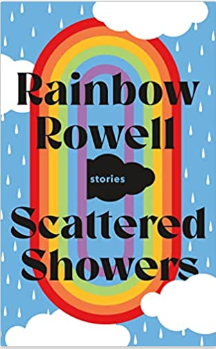 英文书名：SCATTERED SHOWERS: Stories 作    者：Rainbow Rowell出 版 社：Wednesday Books代理公司：Lott Agency/ANA/Jenny Sun页    数：288页出版时间：2022年11月代理地区：中国大陆、台湾审读资料：电子稿类    型：短篇集内容简介：
    《散落的雨》（Scattered Showers）是《纽约时报》排名第一的畅销书作家彩虹·罗威尔（Rainbow Rowell）的第一本短篇小说集。

    彩虹·罗威尔以真实的方式书写爱情和生活，赢得了全世界粉丝的爱戴。 在她的第一部作品集中，她写就了九个精美的爱情故事。女孩与男孩在电影院外露营时相遇。最好的朋友辩论高中舞会的优劣。一个王子与一头巨魔的爱情。一个女孩与一个想象中的男孩恋爱。西蒙·斯诺（Simon Snow）本人也回来了，即将来一场节日冒险。
这是一场无比诱人的人物盛宴，还有风趣的对话和精湛的讲故事技巧——总之，这本书中能满足你对彩虹·罗威尔一切期待。作者简介：彩虹·罗威尔（Rainbow Rowell）与丈夫和两个儿子住在内布拉斯加州的奥马哈。她是《纽约时报》畅销书《一往无前》（Carry On）、《重拨时光》（Landline）、《全天候爱情》（Attachments）和《任性的孩子》（Wayward Son）的作者，也是漫威《逃亡者》（Runaways）和图像小说《南瓜头》（Pumpkinheads）的作者。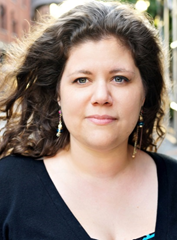 媒体评价：
    “在书中，罗威尔带来了更多她最擅长的东西：故事以人物为导向，其中夹杂着一些宅男宅女的生活，恰到好处，偶尔会放肆地多愁善感。我们很容易被这些故事吸引，并对主人公充满热情，以至于为他们感到痛苦，但读者在合上书后就会感到满意……读这本书是一种享受。”----《科克斯书评》（Kirkus Reviews）

    “罗威尔太有才华了，我们无法将她简单归类。”----《纽约时报》（The New York Times）评《重拨时光》（Landline）
    “罗威尔对青少年主人公的对话了如指掌——她的文字偶尔世俗，偶尔深刻，但总是真实的，总是生猛的。”----佩特拉·迈耶（Petra Mayer），NPR图书编辑，评《这不是告别，我们爱着爱着就长大了》（Eleanor & Park）
“绝对令人着迷。”----《科克斯书评》（Kirkus Reviews）（星级评论）评《少女作家的梦和青春》（Fangirl）谢谢您的阅读！请将回馈信息发至：孙敬（Jenny Sun)安德鲁·纳伯格联合国际有限公司北京代表处北京市海淀区中关村大街甲59号中国人民大学文化大厦1705室，100872电 话：010-82504306传 真：010-82504200Email:  Jenny@nurnberg.com.cn 网 址: http://www.nurnberg.com.cn 新浪微博：http://weibo.com/nurnberg 豆瓣小站：http://site.douban.com/110577/ 微信订阅号：安德鲁书讯